MIHICTEPCTBO ОСВІТИ I НАУКИ УКРАЇНИХерсонський державний університетOCBITHЬO-НАУКОВА ПРОГРАМА«Психологія» Третього (освітньо-наукового) рівня вищої освітиза спеціальністю 053 Психологіягалузі знань 05 Соціальні та поведінкові наукиЗАТВЕРДЖЕНОвченою радою Херсонського державного університетуГолова вченої ради ХДУ_____________(Володимир ОЛЕКСЕНКО)(протокол № __ від «___» __________ 2022 р.)Освітня програма вводиться в дію з 2022 р. Ректор Херсонського державного університету_____________(Олександр СПІВАКОВСЬКИЙ)(наказ № ___ від «___» _________ 2022 р.)Херсон, 2022 рікПЕРЕДМОВАОсвітньо-наукова програма «Психологія» підготовки докторів філософії з галузі 05 Соціальні та поведінкові науки зі спеціальності 053 Психологія, що реалізується у Херсонському державному університеті, є нормативним документом, розробленим на основі Закону України від 01 липня 2014 р. № 1556-VII «Про вищу освіту», Постанови Кабінету Міністрів України від 23 березня 2016 р. № 261 «Про затвердження Порядку підготовки здобувачів вищої освіти ступеня доктора філософії та доктора наук у вищих навчальних закладах (наукових установах)», Постанови Кабінету Міністрів України від 06 березня 2019 р. № 167 «Про проведення експерименту з присудження ступеня доктора філософії», затвердженим у встановленому порядку.Розроблено робочою групою Херсонського державного університету у складі: Керівник робочої групи:Блинова Олена Євгенівна, доктор психологічних наук, професор, завідувач кафедри психології Херсонського державного університету (гарант освітньо-наукової програми).Члени робочої групи: Попович Ігор Степанович, доктор психологічних наук, професор, професор кафедри психології Херсонського державного університету;Яковлева Світлана Дмитрівна, доктор психологічних наук, професор, професор кафедри спеціальної освіти Херсонського державного університету; Тавровецька Наталія Іванівна, кандидат психологічних наук, доцент, доцент кафедри психології Херсонського державного університету.З числа стейкхолдерів:Бочелюк Віталій Йосипович, доктор психологічних наук, професор, завідувач кафедри психології Національного університету «Запорізька політехніка»;Крупник Ганна Анатоліївна, здобувач третього (освітньо-наукового) рівня вищої освіти за спеціальністю 053 Психологія Херсонського державного університету. Зовнішні рецензенти:Кузікова Світлана Борисівна, доктор психологічних наук, професор, завідувач кафедри психології Сумського державного педагогічного університету імені А. С. Макаренка;Пілецька Любомира Сидорівна, доктор психологічних наук, професор, професор кафедри соціальної психології та психології розвитку Прикарпатського національного університету імені Василя Стефаника;Дроздов Олександр Юрійович, доктор психологічних наук, доцент, завідувач кафедри загальної, вікової та соціальної психології Національний університет «Чернігівський колегіум» імені Т.Г. Шевченко.Профіль освітньо-наукової програми «Психологія»Перелік компонент освітньої програми та їх логічна послідовністьПерелік компонент освітньої програмиПримітка: перелік дисциплін за вибором аспіранта у Додатку 1Структурно-логічна схема освітньої програмиФорма атестації здобувачів вищої освітиВиконання вимог освітньо-наукової програми, публічний захист / передзахист дисертації.Підготовка здобувачів вищої освіти ступеня доктор філософії в аспірантурі завершується захистом дисертації у разовій спеціалізованій вченій раді, або наданням висновку про наукову новизну, теоретичне та практичне значення результатів дисертаційного дослідження, про рекомендацію до захисту дисертації.Дисертація на здобуття ступеня доктора філософії є самостійним науковим дослідженням, що передбачає розв’язання актуального наукового завдання у психології, результати якого становлять оригінальний внесок у систему знань та оприлюднені у відповідних публікаціях. Дисертація виконується у процесі здобуття третього (освітньо-наукового) рівня вищої освіти для встановлення відповідності набутих результатів навчання та компетентностей вимогам освітньо-наукової програми. Дисертація виконується здобувачем особисто та без порушення вимог академічної доброчесності. Атестація здобувачів вищої освіти ступеня доктор філософії здійснюється відкрито та публічно разовою спеціалізованою вченою радою на підставі публічного захисту наукових досягнень у формі дисертації. Публічний захист дисертації проводиться на засіданні ради. Дисертації осіб, які здобувають ступінь доктора філософії, а також відгуки опонентів оприлюднюються на офіційних веб-сайтах відповідних закладів вищої освіти (наукових установ) згідно із законодавством.Вимоги до дисертації, наукових публікацій здобувача наукового ступеня доктора філософії, проведення захисту дисертації визначено чинним законодавством України.4. Матриця відповідності програмних компетентностей компонентам освітньої програми Матриця забезпечення програмних результатів навчання (ПРН) відповідними компонентами освітньої програмиГарант ОНП Психологія                                                             Олена БЛИНОВА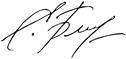 ДОДАТОК 1 – ВИБІРКОВА ЧАСТИНА ОСВІТНЬОЇ ПРОГРАМИРеалізація аспірантами права на вільний вибір навчальних дисциплін, передбаченого пунктом 15 частини першої статті 62 Закону України «Про вищу освіту» в Херсонському державному університеті відбувається відповідно до «Положення про порядок і умови обрання освітніх компонент/навчальних дисциплін за вибором здобувачами вищої освіти» від 04.06.2020 № 511-Д.Вибіркові компоненти освітньої програмиЦикл загальної підготовкиВК 1 ВК 1.1. Методика роботи з науковим текстом.ВК 1.2. Аналіз даних в проєктній діяльності. ВК 2 ВК 2.1. Ділова англомовна комунікація. ВК 2.2. Академічне письмо. Цикл професійної підготовкиВК 3 ВК 3.1. Соціально-психологічні засади мобільності особистостіВК 3.2. Психологія розвитку в нормі і патологіїВК 3.3. Психологія соціальних очікувань: методологія, теорія і практикаВК 3.4. Психогігієна професійної діяльностіВК 4ВК 4.1. Психологія саморегуляції особистостіВК 4.2. Сучасні практики психологічної допомоги у кризових ситуаціяхВК 4.3. Психологічні технології роботи з персоналом організаціїВК 4.4. Психологічні засади інклюзивного навчання дітей з особливими освітніми потребами.1. Загальна інформація1. Загальна інформаціяПовна назва закладу вищої освіти та структурного підрозділуХерсонський державний університетКафедра психологіїСтупінь вищої освіти та назва кваліфікації мовою оригіналуДоктор філософії Доктор філософії у галузі 05 Соціальні та поведінкові науки зі спеціальності 053 Психологія Офіційна назва освітньої програмиПсихологіяТип диплому та обсяг освітньої програмиДиплом доктора філософії, одиничний, 40 кредитів ЄКТС (освітня складова).Термін навчання – 4 роки.Наявність акредитаціїПервинна акредитаціяЦикл/рівеньНРК України – 8 рівень, FQ-EHEA – третій цикл, ЕQF-LLL – 8 рівень.Передумови Наявність ступеня вищої освіти «магістр», освітньо-кваліфікаційного рівня «спеціаліст», що підтверджено документами державного зразка.Мова(и) викладанняукраїнськаТермін дії освітньої програми не більше двох роківІнтернет-адреса постійного розміщення опису освітньої програмиhttps://www.kspu.edu/About/DepartmentAndServices/DDoctorants/Educational_and_scientific_programs/onp053.aspx 2 – Мета освітньої програми2 – Мета освітньої програмиПідготовка висококваліфікованих та компетентних фахівців, здатних розв’язувати комплексні проблеми у науково-дослідницькій, науково-педагогічній та професійно-психологічній діяльності у галузі соціальних та поведінкових наук зі спеціальності 053 Психологія через здійснення власного наукового дослідження, переосмислення наявних та продукування нових знань у психології.Підготовка висококваліфікованих та компетентних фахівців, здатних розв’язувати комплексні проблеми у науково-дослідницькій, науково-педагогічній та професійно-психологічній діяльності у галузі соціальних та поведінкових наук зі спеціальності 053 Психологія через здійснення власного наукового дослідження, переосмислення наявних та продукування нових знань у психології.3 – Характеристика освітньої програми3 – Характеристика освітньої програмиПредметна область (галузь знань, спеціальність, спеціалізація (за наявності))Галузь знань – 05 Соціальні та поведінкові наукиСпеціальність – 053 Психологія Об’єкт вивчення: психічні явища, закономірності їх виникнення, функціонування та розвитку; поведінка, діяльність, учинки; взаємодія людей у малих і великих соціальних групах; психологічні процеси та механізми, які лежать в основі психічної активності людей різного віку, їх особливості та динаміка у навчанні впродовж життя.Цілі навчання: аналіз та інтеграція актуального наукового знання про природу, функції, механізми та психолого-педагогічні й вікові особливості психіки, про особливості соціальних груп, організацій, спільнот; про методи дослідження психічних явищ; розвиток здатності продукування (творення) та впровадження нового верифікованого психологічного знання в практику професійної діяльності з урахуванням загальнолюдських цінностей та норм професійної етики психолога.Теоретичний зміст предметної області: поняття психіки, свідомого і несвідомого, поведінки, діяльності, вчинку, спілкування, особистості, індивідуальності; концепції та теорії, що розкривають закономірності виникнення, розвитку та функціонування психіки; психологічні особливості життєвого шляху особистості, соціально-психологічні теорії розвитку особистості, взаємодії людей у малих і великих соціальних групах; міжгрупової взаємодії.Методи, методики та технології: методи теоретичного та емпіричного дослідження, валідні дослідницькі методики, методи аналізу даних, процедури та технології психологічної допомоги. Інструменти та обладнання: комп’ютерна техніка і мультимедійне обладнання; мережеві системи пошуку та обробки інформації; бібліотечні ресурси та технології, зокрема електронні; програми статистичної обробки та візуалізації даних, що дозволяють досягати цілей навчання та професійного розвитку.Співвідношення обов’язкових та вибіркових компонентів: обов’язкові компоненти освітньо-наукової програми становлять 55 % (22 кредити), вибіркові компоненти – 45 % (18 кредитів). Орієнтація освітньої програми Освітньо-наукова програма має наукову, академічну та прикладну орієнтацію. Наукова складова програми передбачає орієнтацію на підготовку науковця-дослідника, який володіє знаннями фаху і предмету дослідження, має ґрунтовну підготовку у сфері методології психологічних досліджень, на високому рівні володіє навичками і технологіями пошуку та обробки наукової інформації, здатного до розв’язання комплексних суспільно-значущих проблем у психологічній практиці. Академічна складова спрямована на оволодіння сучасними  науковими знаннями в галузі психології та споріднених науках. Прикладна складова програми передбачає формування інтегральних, загальних та фахових компетентностей у галузі впровадження технологій психологічної освіти та професійної психології. Основний фокус освітньої програми та спеціалізаціїНаукове дослідження, презентоване у формі дисертації доктора філософії (053 Психологія). Освітньо-наукова програма спрямована на формування системного наукового світогляду, розуміння засад академічної культури й етики, зокрема у сфері психологічних досліджень, здатності до інтелектуального пошуку та перегляду наукових парадигм.Ключові слова: психологія, наукова діяльність, психологічне дослідження, психологічна освіта, діяльність викладача психології, психолог.Особливості програмиІнтеграція інноваційної, науково-пошукової підготовки психолога-дослідника, ґрунтовної викладацької теоретичної та практичної підготовки, вдосконалення здатності до професійної діяльності у психологічній практиці, спрямованої на мобілізацію психологічних ресурсів життєстійкості особистості в умовах соціально-економічної та політико-географічної небезпеки регіону.Наукова складова спрямована на вирішення актуальних психологічних проблем ефективного функціонування соціальних спільнот, організацій, особистості, зокрема у кризових умовах та критичних ситуаціях життя. 4 – Придатність випускників до працевлаштування та подальшого навчання4 – Придатність випускників до працевлаштування та подальшого навчанняПридатність до працевлаштування Фахівець може займати первинні посади (за ДК 003:2010):  2310.2 – Викладач вищого навчального закладу; 2445.1 (23667) – Науковий співробітник (психологія); 2445.1 – Науковий співробітник-консультант (психологія); 2445.2. – Психолог (за обраною спеціальністю в межах професійної психології).Подальше навчання Можливість отримання наукового ступеня доктора наук, зокрема, навчаючись в докторантурі.Доктор філософії може продовжувати самоосвіту, а також підвищувати кваліфікацію через освітні програми, дослідницькі гранти та стипендії, участь у програмах міжнародної академічної мобільності. 5 – Викладання та оцінювання 5 – Викладання та оцінювання Викладання та навчанняОсвітньо-науковий процес здійснюється на засадах компетентнісного, системного, інтегративного підходів. Проблемно-орієнтоване навчання з набуттям компетентностей, достатніх для продукування нових ідей, розв’язання комплексних проблем у професійній галузі (комбінація лекцій, практичних занять, семінарів із вирішенням наукових проблем, виконання дослідницьких робіт, участь у наукових конференціях, написання наукових статей, навчання через практику, самонавчання і самопідготовка); консультування та наставництво наукового керівника, провідних науково-педагогічних працівників під час дослідницької роботи; кафедральні наукові семінари; навчання через дослідження; реалізація освітньої складової можлива через дистанційне навчання з опорою на електронні освітні курси.ОцінюванняВнутрішня система забезпечення якості освіти Університету здійснює моніторинг якості освітніх послуг, що представлені поточно-підсумковим контролем: письмові та усні екзамени, практика, презентації, есе, захист дисертації на здобуття ступеня доктора філософії. Рекомендованими формами контрольних завдань освітньо-наукової програми є завдання на створення і формування елементів індивідуального дослідження. 
Оцінювання здійснюється за національною («зараховано» / «не зараховано», «відмінно», «добре», «задовільно» «незадовільно») шкалою, шкалою ECTS, 100-бальною шкалою. Оцінювання виконання індивідуального плану наукової роботи здійснюється відповідно до якісних та кількісних показників роботи аспіранта (публікація наукових праць, участь у конференціях, пошук та робота з науковими джерелами, проведення емпіричного дослідження, підготовка тексту дисертації тощо) та характеризується, як «з випередженням» / «повністю» / «частково» / «невиконаний».Підсумкова атестація – у формі захисту дисертації доктора філософії (053 Психологія). Система оцінювання враховує умови академічної доброчесності та прозорості.6 – Програмні компетентності6 – Програмні компетентностіІнтегральна компетентністьЗдатність розв’язувати комплексні проблеми в галузі професійної, у тому числі дослідницько-інноваційної діяльності, що передбачає глибоке переосмислення наявних та створення нових цілісних психологічних знань та професійної психологічної практики.Загальні компетентності (ЗК)ЗК 1. Здатність розв’язувати комплексні проблеми психології на основі  системного наукового світогляду та загального культурного кругозору із дотриманням принципів професійної етики та академічної доброчесності.ЗК 2. Здатність використовувати інформаційні та комунікаційні технології.ЗК 3. Здатність генерувати нові ідеї (креативність), розробляти та реалізувати інноваційні проекти, включаючи власні дослідження.ЗК 4. Здатність спілкуватися з науковою спільнотою українською та іноземною мовами з метою презентації та обговорення результатів своєї наукової роботи в усній та письмовій формі, працювати в міжнародному контексті.ЗК 5. Здатність працювати в команді, за потреби відігравати провідну роль в організації командної роботи.ЗК 6. Здатність працювати автономно й відповідально. ЗК 7. Здатність діяти на основі етичних міркувань (мотивів). ЗК 8. Здатність розробляти та управляти проєктами.ЗК 9. Здатність до абстрактного мислення, аналізу та синтезу.Спеціальні (фахові, предметні) компетентності (СК)СК 1. Здатність виокремлювати, систематизувати, розв’язувати та прогнозувати актуальні психологічні проблеми, чинники та тенденції функціонування й розвитку особистості, соціальних груп і організацій на різних рівнях психологічного дослідження.СК 2. Здатність здійснювати освітню діяльність у сфері психології та на межі предметних галузей.СК 3. Дотримуватися у фаховій діяльності норм професійної етики, міжкультурної толерантності та керуватися загальнолюдськими цінностями.СК 4. Здатність саморозвиватися і самовдосконалюватися впродовж життя, оцінювати рівень власної фахової компетентності та підвищувати професійну кваліфікацію й професійну мобільність.СК 5. Уміння толерувати невизначеність і доводити унікальність власного наукового пошуку в умовах інформаційного / цифрового суспільства.СК 6. Здатність до професійної діяльності у галузі прикладної психології та ефективного надання психологічних послуг.СК 7. Здатність планувати та виконувати оригінальні дослідження, досягати наукових результатів, які створюють нові знання у психології та дотичних  до неї міждисциплінарних напрямах, та забезпечувати якість виконуваних досліджень.СК 8. Здатність застосовувати нові технології та інструменти, сучасні  цифрові технології, бази даних та інші ресурси, спеціалізоване програмне  забезпечення у науковій та викладацькій діяльності.7 – Програмні результати навчання7 – Програмні результати навчанняПрограмні результати навчання (ПРН)РН1. Мати передові концептуальні та методологічні знання щодо обраної для дослідження проблеми у сфері психології / на межі предметних галузей, а також дослідницькі уміння, достатні для проведення наукових і прикладних досліджень на рівні світових досягнень з психології. РН2. Розуміти загальні принципи та методи психології, а також методологію наукових досліджень, застосувати їх у власних дослідженнях у сфері психології та у викладацькій практиці.  РН3. Виокремлювати, систематизувати, розв’язувати, критично осмислювати та прогнозувати значущі психологічні проблеми,  формулювати і перевіряти гіпотези, визначати чинники та тенденції функціонування й розвитку особистості, груп і організацій на різних рівнях психологічного дослідження. РН4. Планувати і виконувати експериментальні та/або теоретичні дослідження з психології та дотичних міждисциплінарних напрямів із  дотриманням  норм професійної і академічної етики. РН5. Застосовувати сучасні інструменти і технології пошуку, оброблення  та аналізу інформації, статистичні методи аналізу даних, спеціалізовані бази даних та інформаційні системи, розробляти інноваційні дослідницькі  методики у сфері психології, перевіряти їх ефективність. РН6. Критично і системно оцінювати результати власної науково-дослідної роботи і результати інших дослідників у контексті усього комплексу  сучасних знань щодо досліджуваної проблеми, визначати перспективи подальших наукових розвідок. 
РН7. Розробляти та реалізовувати наукові та/або інноваційні проєкти у сфері психології, які дають можливість переосмислити наявне та створити нове цілісне знання та/або професійну практику і розв’язувати значущі  наукові та прикладні проблеми психології з урахуванням соціальних, економічних, етичних і правових аспектів. РН8. Визначати свої професійні можливості та завдання підвищення професійної кваліфікації й професійної мобільності.  РН9. Вільно  презентувати  та  обговорювати  з  фахівцями  і  нефахівцями результати досліджень, наукові та прикладні проблеми психології державною та іноземною мовами, готувати результати досліджень у вигляді наукових публікацій.  РН10. Організовувати і здійснювати освітній процес у сфері психології, його наукове, навчально-методичне та нормативне забезпечення, застосувати ефективні методики викладання навчальних дисциплін. 
РН 11. Виявляти здатність до гнучкого, оперативного розв’язання професійних проблем в умовах змін, невизначеності та соціальної напруженості.РН 12. Володіти навичками надання професійної психологічної допомоги у різних життєвих ситуаціях.8 – Ресурсне забезпечення реалізації програми8 – Ресурсне забезпечення реалізації програмиКадрове забезпеченняВикладання дисциплін забезпечують науково-педагогічні працівники університету, які працюють на постійній основі та виконують необхідні умови для провадження освітньої діяльності на третьому (освітньо-науковому) рівні; мають досвід дослідницької,  управлінської, інноваційної і творчої роботи, а також досвід практичної роботи за фахом. Кадрове забезпечення передбачає наявність наукових керівників, які є активними дослідниками та потенційними рецензентами дисертацій аспірантів, дотримуються норм академічної доброчесності. Матеріально-технічне забезпечення Навчальна база структурних підрозділів університету дозволяє проводити заняття з усіх навчальних дисциплін на задовільному рівні, приміщення відповідають встановленим вимогам. Для проведення занять використовується мультимедійне обладнання. Інформаційне та навчально-методичне забезпеченняДоступ до Наукової бібліотеки та електронного архіву-репозитарію ХДУ, Е-бібліотеки, наукометричних баз даних Scopus і Web of Science; комп’ютерна техніка університету підключена до адміністративної мережі університету і до Інтернету, Wi-Fi;силабуси освітніх компонентів, електронні освітні ресурси, програми практик;підручники, посібники, періодичні видання за профілем аспірантів в електронному та друкованому вигляді.Аспіранти мають можливість апробації результатів наукових досліджень, публікуючи статті у фахових виданнях категорії Б «Науковий вісник Херсонського державного університету. Серія: Психологічні науки. Scientific Bulletin of Kherson State University. Series «Psychological Sciences»; «Інсайт: психологічні виміри суспільства. Insight: the psychological dimensions of society», беручи участь у щорічній Міжнародній науково-практичній конференції молодих вчених, аспірантів та студентів «Соціально-психологічні технології розвитку особистості»; у Міжнародній науково-практичної конференції «Соціокультурні та психологічні виміри розвитку особистості» та інших наукових заходах, організованих профільною кафедрою. Херсонський державний університет сприяє доступу аспірантів-психологів до бібліотечних установ України.Всі наукові праці аспірантів перевіряються на дотримання академічної доброчесності за допомогою програм Unichek та StrikePlagiarism.9 – Академічна мобільність9 – Академічна мобільністьНаціональна кредитна мобільністьНа підставі двосторонніх договорів між Херсонським державним університетом та закладами вищої освіти, науковими установами України. Аспіранти мають змогу пройти онлайн-курси на платформах Prometheus, EdEra.Міжнародна кредитна мобільністьНа підставі двосторонніх договорів між Херсонським державним університетом та закордонними закладами вищої освіти. Аспіранти мають змогу пройти онлайн-курси на платформі Coursera; долучатися до програм Erasmus+, House of Europa.Навчання іноземних здобувачів вищої освітиПідготовка іноземних громадян не передбачена.Код н/дКомпоненти освітньої програми (навчальні дисципліни, курсові роботи, практики, атестація здобувачів вищої освіти)Кількість кредитівФорма підсумкового контролю1234Обов’язкові компоненти освітньої програмиОбов’язкові компоненти освітньої програмиОбов’язкові компоненти освітньої програмиОбов’язкові компоненти освітньої програмиЦикл загальної підготовкиОК 1Іноземна мова6екзаменОК 2Історія та філософія науки4екзаменОК 3Сучасні освітні технології та наукова дипломатія3залікЦикл професійної підготовкиОК 4Теоретична і прикладна психологія у вимірах наукових парадигм3екзаменОК 5Методологія наукового психологічного дослідження3диф. залікОК 6Аспірантська практика3диф. залікЗагальний обсяг обов’язкових компонент:Загальний обсяг обов’язкових компонент:22Вибіркові компоненти освітньої програмиВибіркові компоненти освітньої програмиВибіркові компоненти освітньої програмиВибіркові компоненти освітньої програмиЦикл загальної підготовкиВК 1Дисципліна за вибором аспіранта 1 3залікВК 2 Дисципліна за вибором аспіранта 25залікЦикл професійної підготовкиВК 3Дисципліна за вибором аспіранта 35екзаменВК 4Дисципліна за вибором аспіранта 45екзаменЗагальний обсяг вибіркових компонент:Загальний обсяг вибіркових компонент:18ЗАГАЛЬНИЙ ОБСЯГ ОСВІТНЬОЇ ПРОГРАМИЗАГАЛЬНИЙ ОБСЯГ ОСВІТНЬОЇ ПРОГРАМИ40КурсІІІІІІІІІІІІIVIVСеместр12345678ЗАГАЛЬНА І ПРОФЕСІЙНА ПІДГОТОВКАОБОВ’ЯЗКОВІ ОСВІТНІ КОМПОНЕНТИОБОВ’ЯЗКОВІ ОСВІТНІ КОМПОНЕНТИВИБІРКОВІ ОСВІТНІ КОМПОНЕНТИВИБІРКОВІ ОСВІТНІ КОМПОНЕНТИСамоосвіта, саморозвитокСамоосвіта, саморозвитокСамоосвіта, саморозвитокСамоосвіта, саморозвитокЗАГАЛЬНА І ПРОФЕСІЙНА ПІДГОТОВКАЗагальна підготовкаЗагальна підготовкаЗагальна підготовкаЗагальна підготовкаСамоосвіта, саморозвитокСамоосвіта, саморозвитокСамоосвіта, саморозвитокСамоосвіта, саморозвитокЗАГАЛЬНА І ПРОФЕСІЙНА ПІДГОТОВКАОК 1 Іноземна мова ОК 1 Іноземна мова ВК 1 Дисципліна вільного вибору аспіранта 1ВК 2 Дисципліна вільного вибору аспіранта 2Самоосвіта, саморозвитокСамоосвіта, саморозвитокСамоосвіта, саморозвитокСамоосвіта, саморозвитокЗАГАЛЬНА І ПРОФЕСІЙНА ПІДГОТОВКАОК 2 Історія та філософія науки ОК 2 Історія та філософія науки ВК 1 Дисципліна вільного вибору аспіранта 1ВК 2 Дисципліна вільного вибору аспіранта 2Самоосвіта, саморозвитокСамоосвіта, саморозвитокСамоосвіта, саморозвитокСамоосвіта, саморозвитокЗАГАЛЬНА І ПРОФЕСІЙНА ПІДГОТОВКАОК 3 Сучасні освітні технології та наукова дипломатія ВК 1 Дисципліна вільного вибору аспіранта 1ВК 2 Дисципліна вільного вибору аспіранта 2Самоосвіта, саморозвитокСамоосвіта, саморозвитокСамоосвіта, саморозвитокСамоосвіта, саморозвитокЗАГАЛЬНА І ПРОФЕСІЙНА ПІДГОТОВКАПрофесійна підготовкаПрофесійна підготовкаПрофесійна підготовкаПрофесійна підготовкаСамоосвіта, саморозвитокСамоосвіта, саморозвитокСамоосвіта, саморозвитокСамоосвіта, саморозвитокЗАГАЛЬНА І ПРОФЕСІЙНА ПІДГОТОВКАОК 4 Теоретична і прикладна психологія у вимірах наукових парадигмОК 5 Методологія наукового психологічного дослідженняВК 3 Дисципліна вільного вибору аспіранта 3 ВК 3 Дисципліна вільного вибору аспіранта 3 Самоосвіта, саморозвитокСамоосвіта, саморозвитокСамоосвіта, саморозвитокСамоосвіта, саморозвитокЗАГАЛЬНА І ПРОФЕСІЙНА ПІДГОТОВКАОК 4 Теоретична і прикладна психологія у вимірах наукових парадигмОК 5 Методологія наукового психологічного дослідженняВК 4 Дисципліна вільного вибору аспіранта 4Самоосвіта, саморозвитокСамоосвіта, саморозвитокСамоосвіта, саморозвитокСамоосвіта, саморозвитокЗАГАЛЬНА І ПРОФЕСІЙНА ПІДГОТОВКАОК 4 Теоретична і прикладна психологія у вимірах наукових парадигмОК 5 Методологія наукового психологічного дослідженняОБОВ’ЯЗКОВІ ОСВІТНІ КОМПОНЕНТИОК 6 Аспірантська практикаСамоосвіта, саморозвитокСамоосвіта, саморозвитокСамоосвіта, саморозвитокСамоосвіта, саморозвитокНАУКОВА ПІДГОТОВКАНауково-дослідна діяльність: обґрунтування актуальності і новизни проблеми дослідження, теоретичний етап дослідження Науково-дослідна діяльність: теоретичний та емпіричний етапи дослідженняНауково-дослідна діяльність: теоретичний та емпіричний етапи дослідженняНауково-дослідна діяльність: емпіричний етап дослідженняНауково-дослідна діяльність: емпіричний етап дослідженняНауково-дослідна діяльність: емпіричний етап дослідженняНаукова діяль-ність: інтер-прет. ре-зультатівПідготовка до атестації та захист дисерт.ОК 1ОК 2ОК 3ОК 4ОК 5ОК 6ВК 1.1.ВК 1.2.ВК 2.1.ВК 2.2.ВК 3.1.ВК 3.2.ВК 3.3.ВК 3.4.ВК 4.1. ВК 4.2.ВК 4.3. ВК 4.4.ЗК 1+++ЗК 2++ЗК 3+++ЗК 4++++ЗК 5+++ЗК 6+++ЗК 7++++ЗК 8+++ЗК 9++СК 1++СК 2++СК 3++++СК 4+++++СК 5+++СК 6+++++++++СК 7+++СК 8+++ОК 1ОК 2ОК 3ОК 4ОК 5ОК 6ВК 1.1.ВК 1.2.ВК 2.1.ВК 2.2.ВК 3.1.ВК 3.2.ВК 3.3.ВК 3.4.ВК 4.1.ВК 4.2.ВК 4.3.ВК 4.4.ПРН 1++++ПРН 2+++ПРН 3+++ПРН 4+++++ПРН 5++++ПРН 6++ПРН 7++ПРН 8+++++++ПРН 9+++++ПРН 10++ПРН 11++++ПРН 12++++++++++